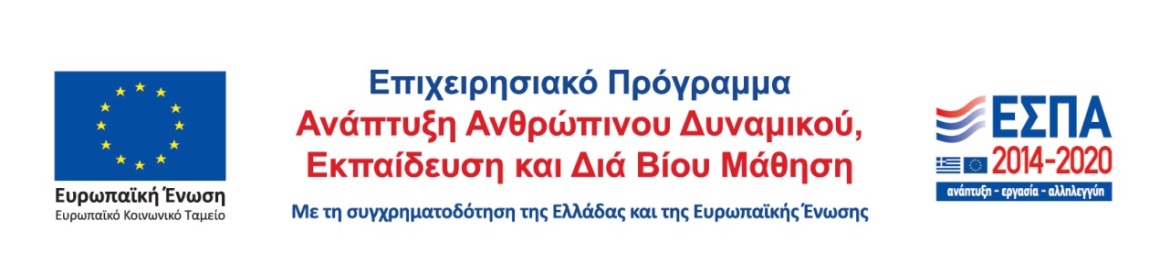 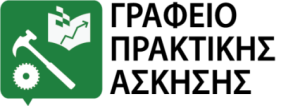 ΔΙΕΞΑΓΩΓΗ ΠΡΑΚΤΙΚΗΣ ΑΣΚΗΣΗΣ 2020 – 2021ΑΝΑΚΟΙΝΩΣΗΛόγω της παρούσας έκτακτης κατάστασης και των μέτρων πρόληψης κατά της διασποράς του ιού Covid-19, η Πρακτική Άσκηση των φοιτητριών και των φοιτητών του Τμήματος έχει προς παρόν ανασταλεί. Σε αναμονή των επιδημιολογικών εξελίξεων και με την επιφύλαξη νέων αποφάσεων, για το Τμήμα Ιστορίας και Αρχαιολογίας οι δυνητικές ημερομηνίες διεξαγωγής της Πρακτικής Άσκησης διαμορφώνονται ως εξής: Πρώτη περίοδος: Απρίλιος – Μάιος 2021Δεύτερη περίοδος: Ιούλιος – Αύγουστος 2021 Παρακαλούνται οι ενδιαφερόμενες και οι ενδιαφερόμενοι να ενημερώνονται από τις ανακοινώσεις της ιστοσελίδας του Τμήματος, αναφορικά με τον τρόπο διεξαγωγής της ενημερωτικής συνάντησης των φοιτητριών και των φοιτητών και των προθεσμιών των δηλώσεων ενδιαφέροντος, οι οποίες δεν αναμένεται να πραγματοποιηθούν πριν από τις 8/ 2/2020.    Η επιστημονικά υπεύθυνη της ΠΑ του ΤμήματοςΜελίνα ΠαϊσίδουΑναπληρώτρια καθηγήτρια